1. OBJETO DA AVALIAÇÃO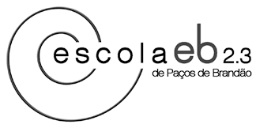 A prova tem por referência o Perfil dos Alunos à Saída da Escolaridade Obrigatória e as Aprendizagens Essenciais de Português e permite avaliar a aprendizagem passível de avaliação numa prova oral de duração limitada, incidindo nos domínios da Leitura, da Oralidade, da Educação Literária e da Gramática.2. CARACTERIZAÇÃO DA PROVA 2.1. ESTRUTURAA prova divide-se em três partes.Parte I Domínio da Leitura: leitura de um texto.Parte II Domínio da Oralidade: compreensão do oral e expressão oral.Domínio da Educação Literária: questionário orientado visando a compreensão e a interpretação do texto.Parte IIIDomínio da Gramática: estruturas e processos gramaticais do Português.2.2. CONTEÚDOSConteúdos textuaisTipologias textuais: texto narrativo / dramático / lírico. Caraterísticas das respetivas tipologias.Descodificação da mensagem (inferir sentidos a partir do texto).Processos de enriquecimento textual (recursos expressivos).Conteúdos GramaticaisClasses e subclasses de palavras.Tempos e modos verbais (simples e compostos).Adjacência verbal.Frase simples / complexa (divisão e classificação de orações).Forma ativa e forma passiva da frase.Funções sintáticas.Formação de palavras.3. CRITÉRIOS GERAIS DE CLASSIFICAÇÃOA prova é classificada numa escala de 0 a 100%.Conteúdos textuais - 60%Leitura – 10%Expressão oral – 20%Domínio dos conteúdos – 30%Conteúdos gramaticais - 40%Domínio dos conteúdos - 20%Aplicação dos conteúdos - 20%4. MATERIAL AUTORIZADOO material necessário será fornecido no momento da realização da prova (texto em suporte de papel)5. DURAÇÃO A prova tem a duração de 15 minutos. Observação: A classificação da Prova Final de Português resulta da média simples da Prova Escrita e da Prova Oral. As duas provas são cotadas na escala percentual de zero (0) a cem (100), sendo a classificação final da prova expressa na escala de níveis de um (1) a cinco (5).